			Grange Community college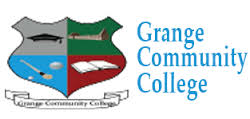 		Home School Community Liaison PolicyRationalThe Home School Community Liaison Scheme is an integral part of the Delivering Equality of Opportunity in Schools (DEIS) initiative in Grange community College and is a targeted intervention aimed at addressing educational disadvantage within the college.Goals• To maximize active participation of students in the learning process, in particular those who might be at risk of failure.• To promote active co-operation between home, school and relevant community agencies in promoting the educational interests of the students.• To raise awareness in parents / guardians of their own capacities to enhance their children’s education process and to assist them in developing relevant skills.• To enhance the students’ participation, their retention in the educational system, their continuation to third level education and their life long attitude to learning.• To develop a caring, open environment where information and guidance are provided and shared among the whole school community.Policy ContentThe Home School Community Liaison Policy includes:1. Introduction2. Roles and Responsibilities3. Principles4. The work of Home School Community Liaison scheme5. Success Criteria6. Links to other Polices7. Ratification and Communication8. Implementation and ReviewIntroductionThe Home School Community Liaison scheme seeks to promote partnership between the home and the school, parents / guardians and teachers. The purpose of this partnership is to enhance the students’ learning opportunities and to promote their retention within the educational system.This purpose is pursued by identifying and responding to parent / guardian needs and by creating a greater awareness in teachers of the complimentary role that parents play in their children’s education.The Home School Community Liaison scheme seeks to promote active co-operation between home, school and relevant community agencies in the education of young people. The scheme focuses directly on the relevant adults in the students’ educational lives and seeks indirect benefits for the students themselves; that is, to develop parents / guardians as educators.2. Roles and ResponsibilitiesThe Role of the Home School Community Liaison (HSCL) Coordinator  1.   To encourage, support and facilitate partnership between parents / guardians and         teachers in the education of their children2.   To establish structures to identify the needs of parents / guardians.3.   To work with parents / guardians to prepare and support them as a resource to their        own children and also to the wider school community.4.   To visit the homes of students in order to:Build bonds of trust between home and schoolEncourage parents / guardians to become involved in their child’s education. Bring information about the school and about services available in the community.5.  To seek out potential parent / guardian leaders, who are willing to participate in theHSCL scheme's activities and to be a resource to other parents / guardians.6.  To monitor the effectiveness of interventions, which have been put in place.7.  To facilitate the provision of leisure, curricular, parenting and personal developmentprogrammes for parents / guardians.8.  To work with the Educational Welfare Service (NEWB) and the School CompletionProgramme (SCP) in a unified way, to address issues, which affect attendance, participation and retention of children at risk of educational disadvantage and early school leaving.9.  To establish and maintain appropriate structures to facilitate the involvement of parents       /guardians in their child’s learning in areas such as literacy, numeracy,        leisure/curricular courses, personal development, parenting, etc.10. To liaise with voluntary and statutory agencies in the community.11. To plan, monitor and evaluate HSCL interventions and programs.The Role of Principal / Deputy PrincipalTo encourage parents / guardians and staff to participate and support all activities and ideas in developing a whole school approach to the Home School Community Liaison scheme.To support the HCSL coordinator in the activities of the HSCL scheme.3. PrinciplesThe principles of the Home School Community Liaison policy are:• The partnership of parents/guardians and teachers collaborating in the education and    welfare of their students      • The scheme is unified and integrated at both primary and secondary levels• The approach of the Home School Community Liaison scheme is preventative rather  than curative• The focus of the Home School Community Liaison scheme is on the adults whose   attitudes and behaviours affect the lives of children, namely, parents /guardians   and teacher• The basis of activities in the scheme is the identification of needs and having those   needs met• The Home School Community Liaison scheme develops teacher and school staff   attitudes in the areas of partnership and the whole-school approach• The Home School Community Liaison scheme promotes the fostering of self-help and    independence• Home visitation is a crucial element in establishing bonds of trust with families• Networking with and promoting the co-ordination of the work of voluntary and statutory   agencies increases effectiveness, obviates duplication and leads to an integrated delivery   of service to marginalized children and their families• The Home School Community Liaison coordinator is an agent of change4. The work of Home School Community Liaison schemeHome Visitation:•  Home visitation is at the heart of the HSCL scheme’s focus on partnership. The ultimate    purpose is to maximize the student’s involvement and their retention in the education    system.• Through home visits the coordinator endeavours to extend the welcoming and friendly    face of the school in the context and circumstances of daily life.• The HSCL coordinator aims to be friendly and non-judgemental in his/her approach     while carrying out home visits.•  It is important for the coordinator to show a willingness to listen and to stay as long as is    necessary.•  During the visits, the HSCL coordinator gives information and establishes a rapport with    the parents.The HSCL coordinator aims to help parents express their fears around approaching school, and seeks to break down negative attitudes among parents / guardians towards school and education.•  Referrals for home visits will come from the principal, teachers, pastoral care teams and    parents / guardians.Teachers who express concerns and would like a home visit to a particular family, may refer to the HSCL coordinator.Home visits will not be made in the case of issues directly relating to student discipline or where the personal safety of the HSCL is deemed to be at risk.Classes/ Courses:A Survey is conducted regularly to assess parents interest in courses.Needs are identified through contact with parents.Parents / guardians can frequently identify both direct and indirect needs concerning their children’s education. These courses will allow parents / guardians to improve their life skills, to foster their self-confidence and should also develop the parent’s/ guardian’s awareness of their capacities as educators.Scheme activities, which meet the parent’s / guardian’s needs include:Personal development courses such as parenting courses, assertiveness courses, etc.Leisure activitiesEducational courses such as Spoken English for Non-national parentsParent support Groups such as ASD Parent Support GroupOnce the needs have been identified, it is the coordinators’s role to organise a specific course.In organising the course, the coordinator will have a number of issues toconsider, i.e.: time, venue, availability of a tutor, funding, resources neededand suitability of the course for the parents.Essential duties of the coordinator include: setting up the venue, organisingrefreshments, purchasing resources, inviting and contacting parents by text, phonecall or letter and role of course facilitator where appropriate.Designing Posters and advertising courses.Networking with local community agencies.Cluster Meetings:The HSCL scheme arranges local and family cluster meetingsThese meetings help coordinators to share information regarding shared families, share resources, organise common courses for parents and to prepare transfer programs.The schools in the family cluster are: Donahies Community School, Ard Scoil La Sale Secondary School, Scoil Eoin N.S., St Malachy’s N.S., St Eithnes N.S., St Benidicts & St. Mary’s N.S. and Belmayne Educate Together N.S.The local cluster consists of DEIS schools in Artane, Coolock. Kilbarrack, Edenmore, Darndale and Donaghmede.Other Duties: Regular communication with the principal and school staff.Development of links with feeder primary schools.Liaising with SCP Project workers. Participation in Information meeting for in-coming parents / guardians each year.Assisting and supporting Parents at Parent Teacher meetings and following up non-      attendees. Drawing on expertise of the local community to provide training for our parents / guardians and co-operating with them to maximise the effectiveness of services available.Maintaining and updating the HSCL notice boards and Website.Publication of HSCL newsletter twice yearly.5. Success CriteriaSuccess indicators will be• Teacher / parent / guardian / community feedback,• Greater involvement of marginalised parents / guardians in the education of their  children,• Improved communication between home and school,• A more positive attitude towards the school from those at risk families,Improved attendance of at risk students.6. Links to other PolicesGuidanceAnti-bullying  Child-protectionCode of Positive behaviourSEN Admission and enrolmentAnd other relevant policies as they are developed 7. Ratification and Communication:The finalised draft will be ratified by the Board of Management in 2017.The HSCL policy will be published on the school website and the policy will be made available to parents upon request.It will be published in the staff booklet and a copy of this booklet will be given to any new teachers coming to the school.A shortened version of the homework policy will be found in the student journal. 8. Implementation and Review:The HSCL policy will be promoted throughout the school, and its implementation and effectiveness should be reviewed every two years or as required. Signed:	 ________________________________
		Chairperson, Board of ManagementDated:		________________________________Review date: ________________________________References• The Home, School, community Liaison Scheme in Ireland. From Vision to Best Practice. Department of Education and Science. Written by HSCL Coordinators 2005-2006.DES Circular 0058/2013: Home, School, Community Liaison Scheme.2. The scheme is integrated and unified at both primary and post primary level.